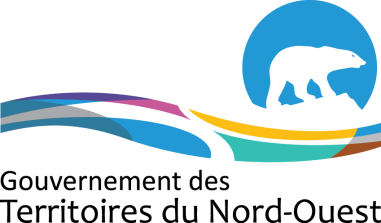 Droits de licence d’exploitation d’entreprise touristique pour 2019-2020Veuillez noter que les ministères du gouvernement des Territoires du Nord-Ouest font en sorte de modifier régulièrement les droits pour répondre à l’inflation. Par conséquent, les droits relatifs à la licence d’exploitant d’entreprise touristique augmenteront chaque année au 1er avril en fonction de l’indice des prix à la consommation de l’année précédente à Yellowknife.Veuillez noter que les frais de traitement d’une demande de licence diffèrent des droits exigibles pour la licence elle-même. Ces frais ne sont pas remboursables, même si la licence vous est refusée.Description de la licence d’exploitation d’entreprise touristiqueDepuis le 1er avril 2017Depuis le 1er avril 2018Depuis le 25 avril 2019Renouvellement de la licence d’exploitation d’entreprise touristique170 $170 $175 $Première demande d’une licence d’exploitation d’entreprise touristique560 $560 $580 $Modifications importantes à la licence d’exploitation d’entreprise touristique335 $335 $350 $